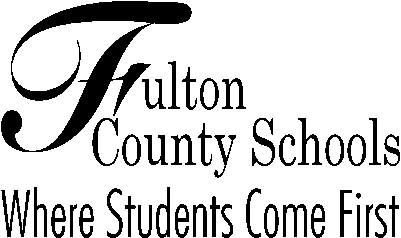 Shakerag Elementary schoolCelebrating Learning. Inspiring Leaders.Shakerag Elementary School Governance Council Meeting Minutes February 23, 2016Members present:  Michelle Skalka, Allison Kerley, Seani Serfontein, Karen James, Cheryl Williams, Russell Bean, Laura Benscoter, Brian Olivo and Stephanie BecklesThe meeting was called to order at 7:15a.m. by Michelle.  Michelle moved to approve the 1/23/16 minutes, Russell seconded and the motion passed unanimously.  Michelle moved to approve the 2/23/16 agenda, Karen seconded and the motion passed unanimously.Principal’s Update:February 25th  Principal Interviews March 4th last day for Interim Principal – Cheryl WilliamsMarch 9th a new Principal should be announcedSEED Fund Update:Shakerag awarded the SEED fundStrategic Plan Update:Discussed training dates on handout and assigned members to attend meetingsStrategic Plan Due 3/31Housekeeping:March 4th - Kina Champion at Shakerag for SGC Strategic planning meeting Parent Focus Group March 2nd at ShakeragElections:1 parent applicant to dateBudget:Discussed Power Point DraftDiscussed Budget handout draft as it is an ongoing processPer Pupil dollar amount has decreasedOverall Budget is $100,000 less than last yearMichelle moved to approve draft of budget, Russell seconded and the motion passed unanimouslyHousekeeping:3/22 All SGC members3/31 Strategic planning session Karen moved to adjourn, Michelle seconded and the motion passed unanimouslyLaurie Chans, Assistant Principal10885 Rogers Circle, Johns Creek, Georgia  30097www.shakeragelementary.com